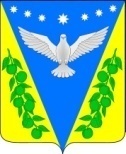 АДМИНИСТРАЦИЯ УСПЕНСКОГО СЕЛЬСКОГО ПОСЕЛЕНИЯ УСПЕНСКОГО РАЙОНАПОСТАНОВЛЕНИЕот _____________ 2022 года  				                                          № ____с. Успенское Об утверждении перечня общественных кладбищ Успенского сельского поселения Успенского района, на территории которых предусматриваются зоны почетных захоронений В соответствии с Федеральными законами от 6 октября 2003 года              № 131-ФЗ «Об общих принципах организации местного самоуправления в Российской Федерации», от 12 января 1996 года № 8-ФЗ «О погребении и похоронном деле», законом Краснодарского края от 4 февраля 2004 года          № 666-КЗ «О погребении и похоронном деле в Краснодарском крае», постановляю:1. Утвердить перечень общественных кладбищ Успенского сельского поселения Успенского района, на территории которых предусматриваются зоны почетных захоронений (прилагается).2. Обнародовать настоящее постановление в соответствии с Уставом Успенского сельского поселения Успенского района и разместить на официальном сайте Успенского сельского поселения Успенского района в информационно-телекоммуникационной сети "Интернет".3. Контроль за выполнением настоящего постановления оставляю за собой.4. Постановление вступает в силу со дня его официального обнародования.Глава Успенского сельского поселения Успенского района                                                         В.Н. ПлотниковПроект подготовлен и внесен:Главный специалист                                                         администрации Успенского сельского поселения Успенского района                                                              Н.Н. ЖиляеваПроект согласован:Юрист администрацииУспенского сельского поселения Успенского района                                                                                     М.С.Попов